Maths Group 2Week 1L.I:  To navigate a calculator   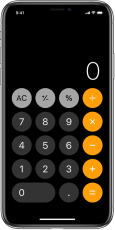 We are going to be learning how to use a calculator.  This first lesson is designed to help you learn what all of the different buttons mean so that you will be able to answer questions using it later in the week.  On a calculator, find the following keys.L.I:  To add two 1 digit numbers togetherAdd these numbers using a calculator.  Check your answers using apparatus to help you.Now write your own question and ask someone to solve it.  Check their answer using a calculator.  L.I:  To add two 1 digit numbers togetherAdd these numbers using a calculator.  Check your answers using apparatus to help you.Now write your own question and ask someone to solve it.  Check their answer using a calculator.  L.I:  To subtract three 1 digit numbersAdd these numbers using a calculator.  Check your answers using apparatus to help you.Now write your own question and ask someone to solve it.  Check their answer using a calculator.  L.I:  To add two 1 digit numbers togetherAdd these numbers using a calculator.  Check your answers using apparatus to help you.Now write your own question and ask someone to solve it.  Check their answer using a calculator.  Find:Show:On/offCancelEqualsAddSubtract/takeaway/minusTimesDivideQuestionAnswer4 + 2 =7 + 3 =9 + 2 =8 + 5 = 7 + 6 = 8 + 4 = 6 + 5 = QuestionAnswer5 + 1 =8 + 2 =9 + 1 =9 + 4 = 8 + 5 = 9 + 3 = 7 + 4 = QuestionAnswer4 + 2 + 3 =7 + 3 + 2 =9 + 2 + 1 =8 + 1 + 1 = 7 + 2 + 1 = 4 + 1 + 1 = 6 + 3 + 1 = QuestionAnswer5 + 3 + 1 =3 + 3 + 3 =4 + 3 + 1 =2 + 2 + 4 = 1 + 3 + 5 = 3 + 2 + 3 = 4 + 4 +1 = 